ჩვენი დიდაქტიკური მიდგომა მოიცავს: – სასიცოცხლო უნარების, ღირებულებებისა და დამოკიდებულებების გაააიპ  –ასოციაცია „მცოდნელის“ – ლიდერთა სკოლა მოზარდებისათვის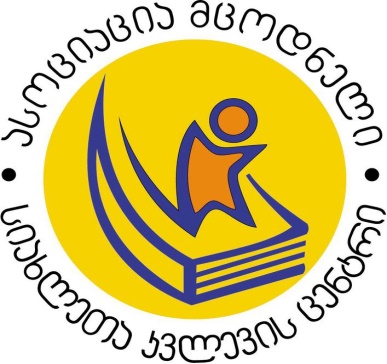 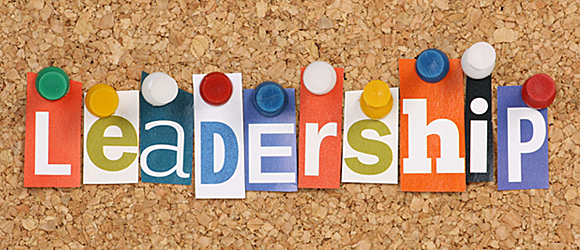 სახელი: ––––––––––––––––––––––––––    გვარი: –––––––––––––––––––––––––––––––––––––––––––––––ასაკი: –––––––––––––––––––––––––––––    სკოლა: ––––––––––––––––––––– კლასი: ––––––––––––––––––მისამართი: –––––––––––––––––––––––––––––––––––––––––––––––––––––––––––––––––––––––––––––––მშობლის სახელი და გვარი: ––––––––––––––––––––––––––––––––––––––––––––––––––––––––––––––––საკონტაქტო ტელეფონი: –––––––––––––––––––––––––––––––––––––––––––––––––––––––––––––––––––ელ–ფოსტა: –––––––––––––––––––––––––––––––––––––––––––––––––––––––––––––––––––––––––––––––         გთხოვთ , მიიღოთ   –––––––––––––––––––––––––––––––––––––––  ააიპ ასოციაცია „მცოდნელის „ –ლიდერთა სკოლაში. სწავლის პერიოდი 01.10.2017 – 15.06.2018  მშობლის ხელმოწერა : ––––––––––––––––––––––––––––––––––––––           თარიღი: –––––––––––––––––––